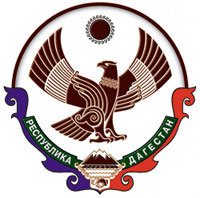 РЕСПУБЛИКА ДАГЕСТАН.АДМИНИСТРАЦИЯ ГОРОДСКОГО  ОКРУГА«ГОРОД  КАСПИЙСК»368300,   г. Каспийск, ул. Орджоникидзе 12, тел.: 8(246)5-14-11, факс: 8(246)5-10-00 сайт: www.kaspiysk.org, e-mail: kasp.info@yandex.ruРАСПОРЯЖЕНИЕ     №   298-р                                                                                                «  03  »   октября  2017 г. «О реализации  на аукционе  автомашины  ГАЗ-322132, государственныйрегистрационный номер В 368 КВ 05»           В связи с обращением  директора  МБУ ДО «Детская юношеская спортивная школа  (вход № 3561 от 30.08.2017 г.) по вопросу реализации  автомашины: марки  ГАЗ-322132, государственный  регистрационный номер В 368 КВ 05,       состоящий на балансе  МБУ ДО «Детская юношеская спортивная школа,   учитывая    технически неисправное  состояние автомашины,  его полный физический износ и отсутствие денежных средств на его восстановление и дальнейшую эксплуатацию    р е а л и з о в а т ь    на аукционе в установленном законодательством порядке: Автомашину марки ГАЗ-322132, государственный  регистрационный номер В 368                     КВ 05, 2002 года выпуска,  идентификационный  номер ХТН32213220273558,, модель,                              № двигателя  *40630А*23076839*, кузов № 32210020102279,   цвет снежно-белый.Начальнику Управления имущественных отношений администрации городского округа «город Каспийск»  Хусруеву М-Г.А.  провести аукцион по продаже указанной  автомашины  в установленном законодательством порядке.Первый  зам. главы администрации  городского округа  «г. Каспийск»                                                                               Н.Г. АхмедовИсп. нач. Управ. имуществомМ-Г.А.  Хусруев Согласовано:  Нач. юр. отдела  Р. А. Магомедов    Руководитель аппарата  Л. А. Гасанбекова